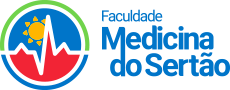 Arcoverde, __ de __________ de 2021.Assinatura do candidato(a): _____________________________________________________TABELA DE PONTUAÇÃO CURRÍCULO CANDIDATO(A): PIC 2021Nome do candidato(a):APENAS ANOS BASE 2018, 2019, 2020, 2021APENAS ANOS BASE 2018, 2019, 2020, 2021Histórico EscolarQuantidadeCoeficiente de rendimentoAprovação com exame( ) Sim   ( ) NãoSe sim, quantas: Histórico AcadêmicoQuantidadeJá participou do PIC( ) Sim    ( ) NãoSe sim, quantas:Já foi bolsista de IC( ) Sim    ( ) NãoSe sim, quantas:Participação em Evento Científicos NacionaisParticipação em Eventos Científicos InternacionaisPremiações em Eventos CientíficosResumos publicados em Anais de Eventos NacionaisResumos publicados em Anais de Eventos InternacionaisArtigos publicados 